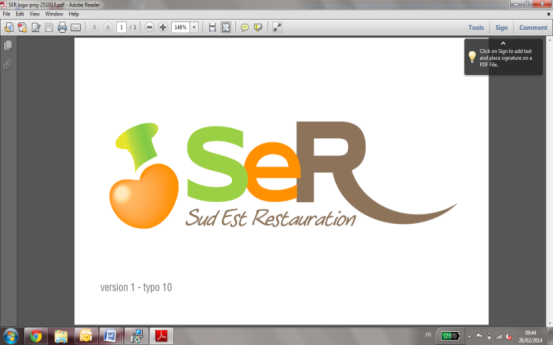 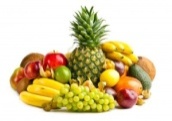 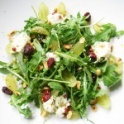 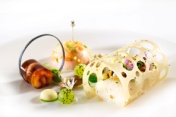 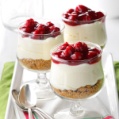 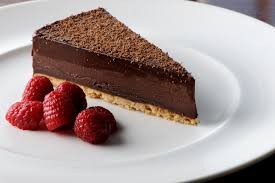 Menu OVE du 27 février au 05 mars 2023DéjeunerDînerLundi 27/02Pamplemousse Andouillette au vin blancPâtes et blettes aux jus   Fromage ou laitageFruitSalade verteCake poire roquefort et noix Poêlée de légumes Fromage blanc Flan vanilleMardi 28/02Salade de poivrons Filet de dorade sauce échalotte Riz safrané pilaf Julienne de légumes Fromage ou laitage Compote  Coleslaw Pomme de terre façon raclette et salade Comté Semoule au lait Mercredi 01/03Salade composée Galette de légumes sauce tandooris Lentilles aux oignons Fromage ou laitageTarte aux fruits Tarte aux chèvresNormandin de veau Julienne de légumes Fromage blanc Crème pralinéJeudi 02/03Salade de museau Cuisse de poulet à la crème et champignons Omelette Frites  Fromage ou laitageFruits Taboulé Croque fromageGratin de blettes Kiri Pêche siropVendredi 03/03Avocat mayonnaise Poisson du marché   Sauce béarnaisePanais et haricots verts  Fromage ou laitageIle flottante Salade de perle Pizza fromageSalade verte Fromage ou laitageLiégeois vanille  Samedi 04/03Filet de maquereau Sauté de bœuf sauce piquantePoisson meunière Gratin dauphinois Fromage ou laitageMosse chocolat  Salade de riz Terrine aux deux poissons Buche de chèvre Tarte tatin Dimanche 05/03 Rosette Sauté de canard à l’orange Blettes braisées Pommes duchesses Paris Brest Salade composée Feuilleter aux fromages Jardinière de légumes Samos Cocktail de fruits 